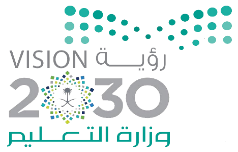 السؤال الأول:  ( أ ) ( فهم المقروء واستيعابه وتذوقه )اَقْرأُ النَّص التَّالي ثُمَّ أُجِيبُ عَنْ الأَسْئِلة التَّالية:( 1 ) - أَخْتَارُ الإِجَابَة الصحِيحَة مِنْ بِيْن الأقواس :( 2 ) - أَضَعٌ كَلِمَة ( صح ) يَمِينَ العِبارةِ الصَّحيحَةِ وَ كَلِمَة ( خطأ ) يَمِينَ العِبارةِ غَيرِ الصَّحِيحَةِ:( 3 ) - أُجِيب عَنِ الأَسْئِلَة التَّالِيَة:1- ما هو الاسم الخالد للبلاد بعد توحيدها على يد الملك عبد العزيز؟................................................................................................................................................................................... ( ب ( : ( الصنف اللغوي )( 1 ) - أَقْرَأُ الكَلِمَات التَّالِيَّة ثُمَّ أَقُومُ بِالتصنيف فِي الجَدول أدناه: ( حمراء – فتَى – نداء – الراجِي – العصَا – الساعِي )( 2 ) - أُكْمِلُ الفَرَاغَاتِ التَّالِية باسم مقصور أو منقوص أو ممدود:1- تَسَاقَطَتْ قَطَرَاتُ ........................ على الوَرْدِ صَبَاحًا.2- اِعْتَنَى ........................... بِغَنَمِهِ.              3 -   قَطَفْتُ وَرْدَةً .........................|( 3 ) - أَضَعٌ كَلِمَة ( صح ) يَمِينَ العِبارةِ الصَّحيحَةِ وَ كَلِمَة ( خطأ ) يَمِينَ العِبارةِ غَيرِ الصَّحِيحَةِ:___________________________________________________________________________السؤال الثاني:( الأسلوب اللغوي )أ- أستَخْرِجُ مِنْ الجُمَلِ التَّالِية المَطلُوب: (ب ) - أُجِيبُ حَسَب مَا هو مَطْلُوب بَيْنَ القَوسَينِ:1- ( عبدت الطرق في الحي السكني وبقي طريق)                               ( أُعَبِّرُ عَنْ الجُمَلةِ التَّالِية بِأُسلُوبِ اسْتِثناءٍ مُنَاسِبٍ)....................................................................................................................................................................................3- ( السلام دائمٌ بين الشعوب)                ( أُعَبِّرُ عَنْ الجُمَلةِ التَّالِية بِأُسلُوبِ التَّرَجي مُنَاسِبٍ مع ضبط آخرالاسم بعد الأداة الضبط المناسب  )....................................................................................................................................................................................3- ( روح الإنجاز تعم أبناء الوطن )    ( أُعَبِّرُ عَنْ الجُمَلةِ التَّالِية بِأُسلُوبِ التَّمَنِّي مُنَاسِبٍ مع ضبط آخر الاسم بعد الأداة الضبط المناسب  )....................................................................................................................................................................................4- ( جَمَالِ اللَّوحَاتِ الفَنِيَّةِ فِي المَعْرِضِ)                                          ( أُعَبِّرُ عَنْ الجُمَلةِ التَّالِية بِأُسلُوبِ تَوكِيد مُنَاسِبٍ )....................................................................................................................................................................................السؤال الثاني:( الوظيفة النحوية )أ- أُحَدِّدُ الاسمَ المَجرورَ بِحَرْفِ الجَرِّ فِي الجُمَلِ الآتِيَةِ،ثُمَّ أُبَيِّنُ نَوْعَهُ وَعلامَةَ إِعْرَابِهِ: ب- أَخْتَارُ الإِجَابَة الصحِيحَة مِنْ بِيْن الاَقواس:                                                                                                                                                                                ( ج ) - أُجِيبُ حَسَب مَا هو مَطْلُوب بَيْنَ القَوسَينِ :1- أشرفَ المعلمُ و -------------------  على تنظيمِ الحفلِ .             (أملُ الفراغُ بأحد الأسماء الخمسة )....................................................................................................................................................................................2- ( قَرَأْتُ مَجَلَّتينِ وَ قِصتَان ).(أُصَوِّبُ مَا تَحتَهُ خَطٌّ )....................................................................................................................................................................................3- ( الوَطَنُ يَفْخَرُ بِأَبْنَائِهِ  .......................... )                        ( أَضَعُ مَكانَ النُّقطِ صِفَةً )( د )  - أُكْمِلُ الإِعرَاب التَّالِي : (  تُمِدُّ الشَّمْسُ الأَرْضَ بالضَّوْءِ وَ الحَرَارَةِ )السؤال الرابع:( الظاهرة الإملائية ( أ ) - أَصِلُ حُرُوفَ الكَلِمَات التَّالية مَعَ مراعاةِ قَوَاعِد الهَمْزَة المتوسطة على الياءوالهمزة المُفْرَدة عَلَى السطرِ:( ب ) - أُكْمِلُ الفَرَاغَ فِي كُلِّ جُملَةٍ مِنَ الجُمَلِ الآتِيَةِ بَعْدَ تَحْويلِ الفِعْلِ إِلَى اسمٍ مَعَ ضَبطِ الكَلِمَةِ المَهْمُوزةِ:1- قَرَأَ ------> الصُّحُفُ ........................    2- وَبَاء ------> لا تَدْخُل أَرْضًا .............................  بِالأمْرَاضِ المُعْدِيةِ .( ج ) -أُكْمِلُ الفَرَاغَ فِي كُلِّ جُملَةٍ مِنَ الجُمَلِ الآتِيَةِ بكلمات مناسبة مشتملة على همزة متوسطة على الياء وفق مادرستُ من قواعد الهمزة المتوسطة على الياء :يفطر  .........................................  عند الغروب  .             2 -   إن الحسانات يذهبنَ ............................. أ- أَخْتَارُ الإِجَابَة الصحِيحَة مِنْ بِيْن الاَقواس:السؤال السادس:( الرسم الكتابي )أ- أَخْتَارُ الإِجَابَة الصحِيحَة مِنْ بِيْن الاَقواس:ب- أَكْتُبُ الجُمْلَة الآتِيَة بِخَط النَّسخ مُرَاعِيةً قَوَاعِد الخَط:حماكِ اللهُ يا مملكتي....................................................................................................................................................................................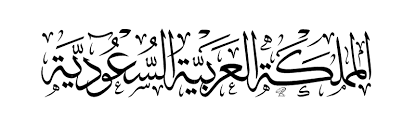 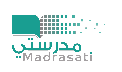 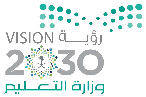 بسم الله الرحمن الرحيماختبار منتصف الفصل الدراسي الثالث – (الدور الأول) – للعام الدراسي 1445هـالسؤال الأول : فهم المقروء :  في عام 2017 أطلق صاحب السمو الملكي الأمير محمد بن سلمان بن عبدالعزيز ولي العهد رئيس مجلس الوزراء مشروع نيوم الجريء الذي يقوده صندوق الاستثمارات العامة، ليحول الصحراء إلى مدينة مستقبلية مبتكرة في شمال غرب المملكة، تعمل بنسبة 100% بالطاقة المتجددة، لتكون نموذجًا جديدًا للحياة المستدامة والعمل والازدهار، حيث يمكن البشرية من التقدم دون المساس بصحة كوكب الأرض.إن نيوم هي أرض المستقبل وتطمح لتقديم مفهوم جديد للمعيشة والأعمال التجارية والحفاظ على البيئة باعتبارها جوهر مهمتها.مدينة "نيوم" التي تحول ساحل البحر الأحمر في شمال غرب المملكة العربية السعودية إلى مدينة مختلفة لا مثيل لها. ومشروع مدينة (نيوم) الضخم هو مشروع عابر للحدود حيث يضم أيضاً أراضٍ داخل الحدود المصرية والأردنية.تشتمل نيوم على مشاريع عصرية تشكل جزءاً أساسياً منها، هي: ذا لاين، أوكساچون، وتروجينا، وسندالة.تم وضع خطة زمنية تنفيذية لهذا المشروع ؛ ومن المتوقع أن يتم الانتهاء من المرحلة الأولى مع حلول عام 2025م .اختر الإجابة الصحيحة:  السؤال الثاني: الصنف اللغوي  :  السؤال الثالث  :الوظيفة النحوية    السؤال الرابع   :الأسلوب اللغوي    السؤال الخامس : الظاهرة الإملائية  :    ** اختر الإجابة الصحيحة :                                                                                 اكتب ما يملى عليك : ..................................................................................................................................................................................................................................................................... السؤال السادس  : الرسم الكتابي :      اكتب ما يلي بخط النسخ  بلادي وإن جارت علي عزيزة    		 وقومي وإن ضنوا علي كرام...................................................................................................................................................................................................................................................................................................................................................................................................................................................................................................................................................................................................................................................................نموذج الإجابة https://youtu.be/Xptls5F07cMرابط التليجرام https://t.me/tdsgl 	المملكة العربية السعودية  وزارة التعليم  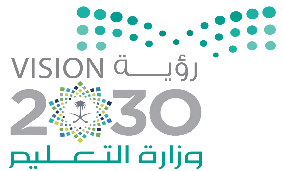  الإدارة العامة للتعليم بمنطقة ......  اختبار|) منتصف الفصل الدراسي الثالث ( مادة لغتي الجميلة   للصف الخامس لعام 1445 هـ  السؤال الأول :  نقرأ قراءة فهم ثم نجيب عن المطلوب :    .  نختار ا لجابة الصحيحة بوضع دائرة حولها  :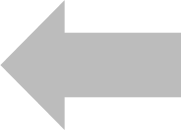 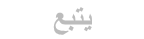 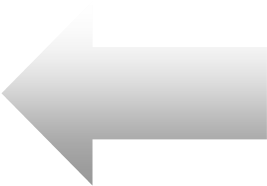 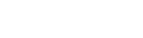 السؤال الثاني:أ( نضع علامة صح أمام العبارة الصحيحة وعلامة خطأ أمام العبارة الخاطئة فيما ي يلى : ب ( نحدد الكلمة الصحيحة إملائيا ونضعها نيف الفراغ  :-  مكة مهوى 	 ......... المسلم ر ن ي                        ) أفئدة      - أفأدة     -  أفيدة(             .........الناس بمستقبل واع د                          ) يتفأل      - يتفاءل    - يتفاأل  (                                 / نختار الرقم نيف العمود ) أ ( ثم نكتبه أمام ما يناسبه نيف العمود ) ب ( :  / نصنف الأس ماء التالية حسب نوعها :  المحا يم  - صحراء – العصا 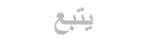 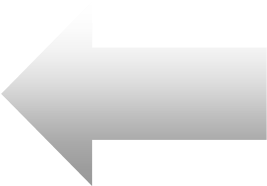 السؤال الثالث:   نكتب الجملة التالية بخط النسخ                                          بلادي مملوءة بالخيرا ت 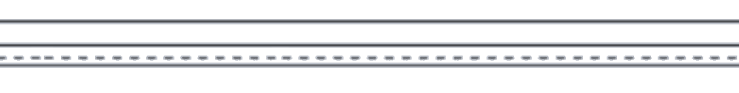 	انتهت الأسئل ة	 إعداد المعلمة : نورة الأحمري                                                                      كان حلم الملك عبد العزيز أن يجمع الجزيرة تحت راية واحدة وفي ظل قيادة واحدة وبعد أن استقرت له الأمور في الرياض انطلق منها بجيوش أشبه بخيوط الشمس الذهبية، تبعث النور وتنشر العدل في أرجاء الجزيرة العربية، فدانت له بلاد سدير والوشم والقصيم وجبل شمر، وهذه الأماكن تسمى ( نجدًا )، ثم بدأ الحلم الكبير يتحقق، وبدأت معالم الصورة تضح شيئا فشيئا. عبد العزيز كان محبوبًا، أحبه الناس وفتحوا له القلوب قبل البلاد فدخلت نجران وجازان في الحكم السعودي، ثم توحدت مع بقية أخواتها من مناطق وطننا الكبير. وفي ذلك اليوم المشهود اجتمع عبد العزيز بالرجال والعلماء فيحشد كبير واتفقوا على اسم خالد للبلاد يظل في ذاكرة التاريخ فكان الاسم الخالد هو ( المملكة العربية السعودية ).1( فدانت له بلاد سدير ) معنى ( دانت ):( فدانت له بلاد سدير ) معنى ( دانت ):( فدانت له بلاد سدير ) معنى ( دانت ):( فدانت له بلاد سدير ) معنى ( دانت ):( فدانت له بلاد سدير ) معنى ( دانت ):( فدانت له بلاد سدير ) معنى ( دانت ):( فدانت له بلاد سدير ) معنى ( دانت ):( فدانت له بلاد سدير ) معنى ( دانت ):1أنالتببقيتجـخضعتداستقرت2( انطلق منها بجيوش أشبه بخيوط الشمس الذهبية ) المقصود هنا أن الجيوش:( انطلق منها بجيوش أشبه بخيوط الشمس الذهبية ) المقصود هنا أن الجيوش:( انطلق منها بجيوش أشبه بخيوط الشمس الذهبية ) المقصود هنا أن الجيوش:( انطلق منها بجيوش أشبه بخيوط الشمس الذهبية ) المقصود هنا أن الجيوش:( انطلق منها بجيوش أشبه بخيوط الشمس الذهبية ) المقصود هنا أن الجيوش:( انطلق منها بجيوش أشبه بخيوط الشمس الذهبية ) المقصود هنا أن الجيوش:( انطلق منها بجيوش أشبه بخيوط الشمس الذهبية ) المقصود هنا أن الجيوش:( انطلق منها بجيوش أشبه بخيوط الشمس الذهبية ) المقصود هنا أن الجيوش:2أترتدي الملابس الصفراءبتحارب مع شروق الشمسجـتحمل السيوف الذهبيةدتنشر الحق والعدل في البلاد3من صفات الملك عبد العزيز الواردة في النص أنه كان:من صفات الملك عبد العزيز الواردة في النص أنه كان:من صفات الملك عبد العزيز الواردة في النص أنه كان:من صفات الملك عبد العزيز الواردة في النص أنه كان:من صفات الملك عبد العزيز الواردة في النص أنه كان:من صفات الملك عبد العزيز الواردة في النص أنه كان:من صفات الملك عبد العزيز الواردة في النص أنه كان:من صفات الملك عبد العزيز الواردة في النص أنه كان:3أضعيفًابظالمًاجـمخادعًادمحبوب بين الناسمالعبارةصح أم خطأ1كان حلم الملك عبد العزيز أن يجمع الجزيرة تحت راية واحدة وفي ظل قيادة واحدة.2بلاد سدير والوشم والقصيم وجبل شمر تسمى ( نجد ).الأسماء المقصورةالأسماء المنقوصةالأسماء الممدودة......................................................................................................................................................مالعبارةصح أم خطأ1الاسم المقصور هو اسم آخره ألف لازمة مفتوح ما قبلها.2الاسم المنقوص هو اسم آخره ياء لازمة مشددة مفتوح ما قبلها.الجملةالمستثنى منه أداة الاستثناءالمستثنى1- طارت الفراشات غير فراشة..............................................................................................الجملةالاسم المجرورنوعهعلامة جره1-  سافرتُ إِلى مدينتينِ ساحليتينِ ......................................................................................1(برع ........................ المسلمون  في شتى العلومِ . ) ، أكملُ الفراغ بموصوف مناسب  :(برع ........................ المسلمون  في شتى العلومِ . ) ، أكملُ الفراغ بموصوف مناسب  :(برع ........................ المسلمون  في شتى العلومِ . ) ، أكملُ الفراغ بموصوف مناسب  :(برع ........................ المسلمون  في شتى العلومِ . ) ، أكملُ الفراغ بموصوف مناسب  :(برع ........................ المسلمون  في شتى العلومِ . ) ، أكملُ الفراغ بموصوف مناسب  :(برع ........................ المسلمون  في شتى العلومِ . ) ، أكملُ الفراغ بموصوف مناسب  :(برع ........................ المسلمون  في شتى العلومِ . ) ، أكملُ الفراغ بموصوف مناسب  :(برع ........................ المسلمون  في شتى العلومِ . ) ، أكملُ الفراغ بموصوف مناسب  :1أالعلماءُ بالعلماءْجـالعالمان دالعلماءَ 2اشتركتْ المعلماتُ و .........................  في إعداد المسرحسة  . اشتركتْ المعلماتُ و .........................  في إعداد المسرحسة  . اشتركتْ المعلماتُ و .........................  في إعداد المسرحسة  . اشتركتْ المعلماتُ و .........................  في إعداد المسرحسة  . اشتركتْ المعلماتُ و .........................  في إعداد المسرحسة  . اشتركتْ المعلماتُ و .........................  في إعداد المسرحسة  . اشتركتْ المعلماتُ و .........................  في إعداد المسرحسة  . اشتركتْ المعلماتُ و .........................  في إعداد المسرحسة  . 2أالطالباتِ بالطالباتُ جـالطالباتْ دالطالباتَ الكلمةُإِعرابُهاالضَّوءِ...................  مَجرُورٌ وَعَلامَةُ جَرِّهِ  ...................  ا لظَّاهِرَةُ تحتَ آخِرِهِ .وَ................... عَطْفِ.الحرارةِ...................  مَجرُورٌ وَعَلامَةُ جَرِّهِ الكَسرَة الظَّاهِرَةُ تحتَ آخِرِهِ .حروف الكلماتكتابتها متصلةحروف الكلماتكتابتها متصلةص   ن   ا   ء   ع......................................عَ بَ ا ءَ ة.................................1- يتفاءل ( كتبت الهمزة المفردة على السطر لأنها)- يتفاءل ( كتبت الهمزة المفردة على السطر لأنها)- يتفاءل ( كتبت الهمزة المفردة على السطر لأنها)- يتفاءل ( كتبت الهمزة المفردة على السطر لأنها)- يتفاءل ( كتبت الهمزة المفردة على السطر لأنها)- يتفاءل ( كتبت الهمزة المفردة على السطر لأنها)- يتفاءل ( كتبت الهمزة المفردة على السطر لأنها)- يتفاءل ( كتبت الهمزة المفردة على السطر لأنها)1أمفتوحة وما قبلها مضمومبمفتوحة وما قبلها ساكنجـساكنة وما قبلها مفتوحدمضمومة وماقبلها مفتوح 2- أفئدة ( كتبت الهمزة متوسطة على ياء لأنها )- أفئدة ( كتبت الهمزة متوسطة على ياء لأنها )- أفئدة ( كتبت الهمزة متوسطة على ياء لأنها )- أفئدة ( كتبت الهمزة متوسطة على ياء لأنها )- أفئدة ( كتبت الهمزة متوسطة على ياء لأنها )- أفئدة ( كتبت الهمزة متوسطة على ياء لأنها )- أفئدة ( كتبت الهمزة متوسطة على ياء لأنها )- أفئدة ( كتبت الهمزة متوسطة على ياء لأنها )2أمكسورة وما قبلها ساكنبساكنة وما قبلها مكسورجـمكسورة وما قبلها مكسوردقبلها ياء مكسور ماقبلها1من مميزات خط النسخ:من مميزات خط النسخ:من مميزات خط النسخ:من مميزات خط النسخ:من مميزات خط النسخ:من مميزات خط النسخ:من مميزات خط النسخ:من مميزات خط النسخ:1أروعة حروفه وجمال تركيبتهبحروفه مطموسةجـعدم تساوي أحجام الحروفدالصعوبة والتعقيد2من الحروف النازلة عن السطر.من الحروف النازلة عن السطر.من الحروف النازلة عن السطر.من الحروف النازلة عن السطر.من الحروف النازلة عن السطر.من الحروف النازلة عن السطر.من الحروف النازلة عن السطر.من الحروف النازلة عن السطر.2أحرف ( ف )بحرف ( ر(جـحرف ( ب )دحرف ( أ )المملكة العربية السعوديةوزارة التعليمإدارة التعليم .................مدرسة : ......................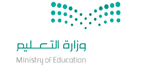 المادة : لغتي الصف : الخامس الابتائي الزمن : ساعتان اسم الطالب : ........................................................................................................الصف: الخامس الابتدائي (  )سالمهارةالمهارةالدرجة الدرجة بالأرقامالدرجة بالأحرفالمصححالمراجعالمدقق1فهم المقروءفهم المقروء52الصنف اللغويالصنف اللغوي33الوظيفة النحويةالوظيفة النحوية44الأسلوب اللغويالأسلوب اللغوي25الظاهرة الإملائيةالظاهرة الإملائية46الرسم الإملائيالرسم الإملائي2المجموع النهائيالمجموع النهائي2020  51 – تقع مدينة نيوم في ....... المملكة العربية السعودية .1 – تقع مدينة نيوم في ....... المملكة العربية السعودية .1 – تقع مدينة نيوم في ....... المملكة العربية السعودية .أ – جنوب شرق ب – شمال غرب جـ - شمال شرق 2- من الذي يقود مشروع نيوم ؟ 2- من الذي يقود مشروع نيوم ؟ 2- من الذي يقود مشروع نيوم ؟ أ – صندوق الاستثمارات العامة   ب-    الهيئة العامة للاستثمار   جـ - صندوق النقد الدولي  3- دلل على أن  "مشروع نيوم صديق للبيئة" 3- دلل على أن  "مشروع نيوم صديق للبيئة" 3- دلل على أن  "مشروع نيوم صديق للبيئة" أ – تقع نيوم على ساحل البحر الأحمر ب- تحول الصحراء إلى مدينة مستقبلية جـ - يعمل بنسبة 100 % بالطاقة المتجددة 4-كم عدد المشاريع العصرية التي يضمها مشروع نيوم؟  4-كم عدد المشاريع العصرية التي يضمها مشروع نيوم؟  4-كم عدد المشاريع العصرية التي يضمها مشروع نيوم؟  أ – أربعة مشاريع    ب- خمسة مشاريع   جـ - ستة مشاريع   5- يقام مشروع نيوم على أرض  ..... 5- يقام مشروع نيوم على أرض  ..... 5- يقام مشروع نيوم على أرض  ..... أ –السعودية    ب- الأردن والسعودية    جـ ـ الأردن والسعودية ومصر     3قضى القاضي ببراءة المتهم.      الاسم المنقوص في الجملة السابقة :قضى القاضي ببراءة المتهم.      الاسم المنقوص في الجملة السابقة :قضى القاضي ببراءة المتهم.      الاسم المنقوص في الجملة السابقة :أ – قضىب- القاضيجـ ـ براءة   يجب عليك .......العمل بسم الله                      (أكمل باسم ممدود مناسب )   يجب عليك .......العمل بسم الله                      (أكمل باسم ممدود مناسب )   يجب عليك .......العمل بسم الله                      (أكمل باسم ممدود مناسب )أ-     ابتداءب - بدء  جـ - أن تبدأ  3- الاسم المعرب المنتهي بألف لازمة مفتوح ما قبلها . 3- الاسم المعرب المنتهي بألف لازمة مفتوح ما قبلها . 3- الاسم المعرب المنتهي بألف لازمة مفتوح ما قبلها . أ – الاسم الممدود ب ـ الاسم المنقوص  جـ ـ الاسم المقصور   41- يزور المملكة عدد كبير  من الزائرين . علامة إعراب ما تحته خط (الزائرين):1- يزور المملكة عدد كبير  من الزائرين . علامة إعراب ما تحته خط (الزائرين):1- يزور المملكة عدد كبير  من الزائرين . علامة إعراب ما تحته خط (الزائرين):أ – الكسرةب- الياءجـ ـ الفتحة2- مررت بـ.........وهو في العمل .            أكمل  2- مررت بـ.........وهو في العمل .            أكمل  2- مررت بـ.........وهو في العمل .            أكمل  أ- أبوك.ب - أباك  جـ - أبيك  3- يمكن الدخول للمسجد من بابان .         صوب ما تحته خط 3- يمكن الدخول للمسجد من بابان .         صوب ما تحته خط 3- يمكن الدخول للمسجد من بابان .         صوب ما تحته خط أ – باباب ـ بابين جـ ـ بابٌ4- يجب عليك الانصات إلى المعلمين.   أعرب ما تحته خط 4- يجب عليك الانصات إلى المعلمين.   أعرب ما تحته خط 4- يجب عليك الانصات إلى المعلمين.   أعرب ما تحته خط أ- اسم مجرور وعلامة جرة الكسرة ب- اسم مجرور وعلامة جرة الياء جـ - اسم مجرور وعلامة جرة الفتحة    21- رسمت الطائرة ولم أرسم الجناحين .               (عبر عن المعنى بأسلوب استثناء) 1- رسمت الطائرة ولم أرسم الجناحين .               (عبر عن المعنى بأسلوب استثناء) 1- رسمت الطائرة ولم أرسم الجناحين .               (عبر عن المعنى بأسلوب استثناء) أ – رسمت الطائرة بدون الجناحين ب- رسمت الطائرة  فقط  جـ ـ رسمت الطائرة إلا الجناحين  2- الترجي انتظار أمر مرغوب فيه ...... 2- الترجي انتظار أمر مرغوب فيه ...... 2- الترجي انتظار أمر مرغوب فيه ...... أ- يصعب حدوثهب -  يتوقع حدوثهجـ - كلاهما صواب3-  الطلاب حاضرون .                  استخدم أسلوب التوكيد المعنوي   3-  الطلاب حاضرون .                  استخدم أسلوب التوكيد المعنوي   3-  الطلاب حاضرون .                  استخدم أسلوب التوكيد المعنوي   أ- كل الطلاب حاضرون ب -  الطلاب كلهم حاضرون جـ - جميع الطلاب حاضرون.   41 - " عند وصل  هذه الحروف  { ج – ر –ي- ءِ – ة } تكتب:1 - " عند وصل  هذه الحروف  { ج – ر –ي- ءِ – ة } تكتب:1 - " عند وصل  هذه الحروف  { ج – ر –ي- ءِ – ة } تكتب:أ -جريئةب-  جرأةجـ ـ جرؤ2-  كتب الهمزة على الياء في كلمة ( رئة) لأنها:2-  كتب الهمزة على الياء في كلمة ( رئة) لأنها:2-  كتب الهمزة على الياء في كلمة ( رئة) لأنها:أ- الهمزة مكسورة وقبلها مفتوح    ب – الهمزة ساكنة وقبلها مكسور    جـ -  الهمزة مفتوحة وقبلها مكسورة       2الصدق هو مطابقة القول والفعل للواقع ،ويعدُّ من أنبل الأخلاق وأفضلها وأحبّ الصفات إلى الله وإلى الناس لما له من نفع عظيم للفرد ومجتمعه إن للصدق ثمار وآثار عديدة تعود على الفرد والمجتمع بالخري الكبري، فالصدق راحة للفرد وسكينة، وفوز برضوان الله ومحبته وجنته، وعتق من ال رشك والنفاق، فالصدق أساس الري إذ يقول نبينا الصادق الأم ر ني )إنَّ ال ِّصدق يهدي إلى الر ِّي، وإنَّ الريَّ يهدي إلى الجنَّة، وإنَّ الرَّجل ليصدق حتََّّ ِّ يكون صديقاً (والصدق أنوعٌ ثلاثة؛ صدق مع الخالق ، وصدق مع المخلوق ، وصدق مع النفس، ؛ صدق مع الخالق يكونبإخلاص العبادة، وصدق مع المخلوق بالقول والفعل، وصدق مع النفس، والصدق يكون باللسان بمطابقة  الكلام للواقع دون تحريف أو ريا ءمطابقة القول والفعل للواقع  تسم ى مطابقة القول والفعل للواقع  تسم ى مطابقة القول والفعل للواقع  تسم ى  1	) أ  ( أمانة 		) ب ( صد ق 		) ج ( كر م 	) أ  ( أمانة 		) ب ( صد ق 		) ج ( كر م 	) أ  ( أمانة 		) ب ( صد ق 		) ج ( كر م  1قال الرسول صلى الله عليه وسلم )إن الصدق يهدي إلى البر( يدل ذلك على قال الرسول صلى الله عليه وسلم )إن الصدق يهدي إلى البر( يدل ذلك على قال الرسول صلى الله عليه وسلم )إن الصدق يهدي إلى البر( يدل ذلك على  2) ج ( الصدق لا ينفع صاحب ه ) ب ( الخوف من الصادقين ) أ ( فوائد الصدق  2إخلاص العبادة دليل على صدق المسلم م ع إخلاص العبادة دليل على صدق المسلم م ع إخلاص العبادة دليل على صدق المسلم م ع  3) ج ( خالقه ) ب ( نفس ه ) أ ( المخلوق  3ضد كلمة  الصدق ضد كلمة  الصدق ضد كلمة  الصدق  4) ج ( الشح ) ب ( الخيانة ) أ ( الكذب   4مرادف  كلمة   نف ع مرادف  كلمة   نف ع مرادف  كلمة   نف ع  5) ج ( فائد ة ) ب ( إساءة ) أ ( ضر ر  5الجملة التي تحوي أسلوب ترجي الجملة التي تحوي أسلوب ترجي الجملة التي تحوي أسلوب ترجي  6ج ( حفظت القصيدة إلا بيت ا ) ب ( لعل روح الإنجاز تعم أبناء الوطن  ) أ ( ليت السلام دائم بين الشعوب  6العلامة العبارة  1-مثنى كلمة بناء ) بناءان ( 2-عند جمع الحروف ) ز- ء – ي -ر ( تكتب زئير 3-تكتب الهمزة على ياء إ ذا جاء ما قبلها مضموم  ب  أ والأطبا  ء 1-تهتم الدولة بال وافدين )تعرب( ني ف 2-نظرت إلى ...........  اسم مجرور وعلامة جره اليا ء 3-من حروف العطف  ث م 4-يجتهد العلماء و........  أخيك 5-من حروف الجر .....  اسم منقوص  اسم مقصور  اسم ممدود  